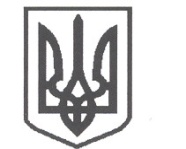 УКРАЇНАСРІБНЯНСЬКА СЕЛИЩНА РАДАЧЕРНІГІВСЬКОЇ ОБЛАСТІВИКОНАВЧИЙ КОМІТЕТРІШЕННЯ19 лютого 2021 року     					           		№ 48		смт СрібнеПро проведення Срібнянським селищним головою   виїзних    днів     приймальні  в населених пунктах Срібнянської селищної ради  в 2021 році
          Керуючись ст. 38, 42, 59 Закону України «Про місцеве самоврядування в Україні»,  враховуючи постанову Кабінету Міністрів України від 09.12.2020 №1236 «Про встановлення карантину та запровадження обмежувальних протиепідемічних заходів з метою запобігання поширенню на території України гострої респіраторної хвороби COVID-19, спричиненої коронавірусом SARS-CoV-2» (зі змінами та доповненнями), в зв’язку з неможливістю в період загальнонаціонального карантину проведення загальних зборів громадян, виконавчий комітет  селищної  ради вирішив:Провести виїзні дні приймальні селищним головою в населених пунктах Срібнянської селищної ради в 2021 році.Запросити прийняти участь у виїзних днях керівників підприємств, установ, організацій (за згодою, по потребі).Контроль за виконанням цього рішення покласти на керуючого справами (секретаря) виконавчого комітету І.ГЛЮЗО.Селищний голова						О.ПАНЧЕНКО